HVAC SERVICE TECHNICIANS AND HELPERSEssential Functions, Duties and Responsibilities:Performs all repairs, installation and maintenance of all heating/cooling and ventilating components common to residential operationsRequired to respond to emergencies such as floods, power outages, etc. during off shift hours, if directed to by the department supervisorMaintains record keeping requirements and written reports as part of a daily routineAbility to troubleshoot and problem solve repairsExperience in the repair, replacement and adjustment of residential operating systems Performs preventative maintenance and inspections on residential HVAC equipment and systemsJob Requirements:Demonstrated professional interpersonal relationship skillsHVAC with 5 years plus experience and 3 years plus experience for a helper is highly desirableDemonstrated strong customer service problem solving skills and decision-makingDemonstrated skills showing initiative, personal responsibility and accountabilityAbility to handle multiple tasks simultaneously and maintain composure under pressure in a fast paced environment while meeting deadlinesDemonstrated speed and accuracy in the completion of tasksMaintains a “can do” attitudeA team player who contributes and works with others accomplishing resultsAttention to detail and punctuality is critical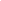 We are an equal opportunity employer.
Women, minorities, veterans and individuals with
disabilities are encouraged to apply.